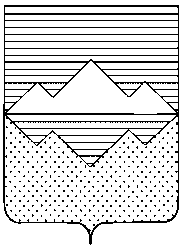 АДМИНИСТРАЦИЯСАТКИНСКОГО МУНИЦИПАЛЬНОГО РАЙОНАЧЕЛЯБИНСКОЙ ОБЛАСТИПОСТАНОВЛЕНИЕОт «25» декабря  2019 года № 830г. СаткаОб утверждении Порядка расходования средств на мероприятия, включённые в Единый календарный план физкультурных  мероприятий и спортивных мероприятий в Саткинском муниципальном районе на 2020 годВ соответствии с Законом Челябинской области от 30.10.2008 № 320-ЗО «О физической культуре и спорте в Челябинской области», в целях установления порядка расходования средств на мероприятие, включенные в Единый календарный план физкультурных мероприятий и спортивных мероприятий в Саткинском муниципальном районе на 2020 год ПОСТАНОВЛЯЮ:Утвердить прилагаемый Порядок расходования средств на мероприятия, включенные в Единый календарный план физкультурных мероприятий и спортивных мероприятий Саткинского муниципального района на 2020 год.Ответственность за выполнение настоящего постановления возложить на начальника МКУ «Управление по ФК и С СМР» Люнгвица Ю.В.Контроль исполнения настоящего постановления возложить на заместителя Главы по социальным вопросам  Савостову М.Н.Настоящее постановление вступает в силу с 01 января 2020 года.Глава Саткинского муниципального района                                                А.А. Глазков                                      СОГЛАСОВАНО:Заместитель Главы по социальным вопросам                                                                  М. Н. СавостоваРассылка: в дело, МКУ «Управление по ФК и С  СМР» Исполнитель: МКУ «Управление по ФК и С СМР»Сафина Ирина Александровна  8(35161) 4-37-32Заместитель Главы по финансамНачальник Финуправления               Е. А. ГайфуллинаНачальникЮридического отдела            Л. В. ГрецоваНачальник Отдела организационной и контрольной работы Управленияделами и организационной работы              Н. П. КорочкинаНачальник МКУ «Управление по ФК и С СМР»          Ю. В. Люнгвиц